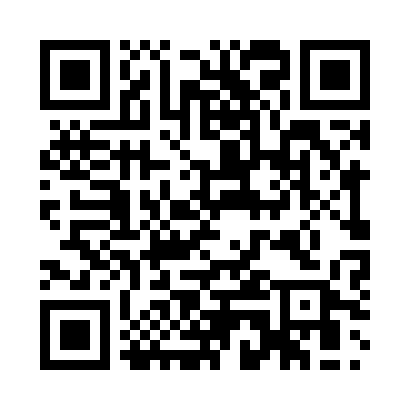 Prayer times for Aystetten, GermanyWed 1 May 2024 - Fri 31 May 2024High Latitude Method: Angle Based RulePrayer Calculation Method: Muslim World LeagueAsar Calculation Method: ShafiPrayer times provided by https://www.salahtimes.comDateDayFajrSunriseDhuhrAsrMaghribIsha1Wed3:465:571:145:148:3210:342Thu3:435:551:145:148:3310:373Fri3:405:541:145:158:3410:394Sat3:375:521:145:158:3610:415Sun3:355:511:145:168:3710:446Mon3:325:491:135:178:3910:467Tue3:295:471:135:178:4010:498Wed3:265:461:135:188:4110:519Thu3:245:451:135:188:4310:5410Fri3:215:431:135:198:4410:5611Sat3:185:421:135:198:4610:5912Sun3:155:401:135:208:4711:0113Mon3:125:391:135:208:4811:0414Tue3:105:381:135:218:5011:0615Wed3:075:361:135:218:5111:0916Thu3:045:351:135:228:5211:1117Fri3:015:341:135:228:5311:1418Sat2:595:331:135:238:5511:1719Sun2:575:311:135:238:5611:1920Mon2:565:301:135:248:5711:2221Tue2:565:291:145:248:5811:2322Wed2:565:281:145:249:0011:2423Thu2:555:271:145:259:0111:2424Fri2:555:261:145:259:0211:2525Sat2:555:251:145:269:0311:2526Sun2:545:241:145:269:0411:2627Mon2:545:231:145:279:0511:2628Tue2:545:231:145:279:0611:2729Wed2:535:221:145:289:0711:2830Thu2:535:211:155:289:0811:2831Fri2:535:201:155:289:0911:29